UNIVERSIDADE FEDERAL DE VIÇOSA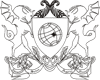 PROGRAMA INSTITUCIONAL DE BOLSA DEINICIAÇÃO À DOCÊNCIA – PIBIDSubprojeto Geografia, campus ViçosaEDITAL 45/2015/PIBIDSELEÇÃO LICENCIANDOS  Resultado da Seleção ClassificadosAna Paula de Freitas Altoé1º lugarTânia Cristina Teixeira2º lugarAna Carolina Nunes dos Santos3º lugarJúlia Maria Nogueira Silva4º lugarMarcela de Paula Pereira5º lugarRafael Kher Guimarães6º lugar